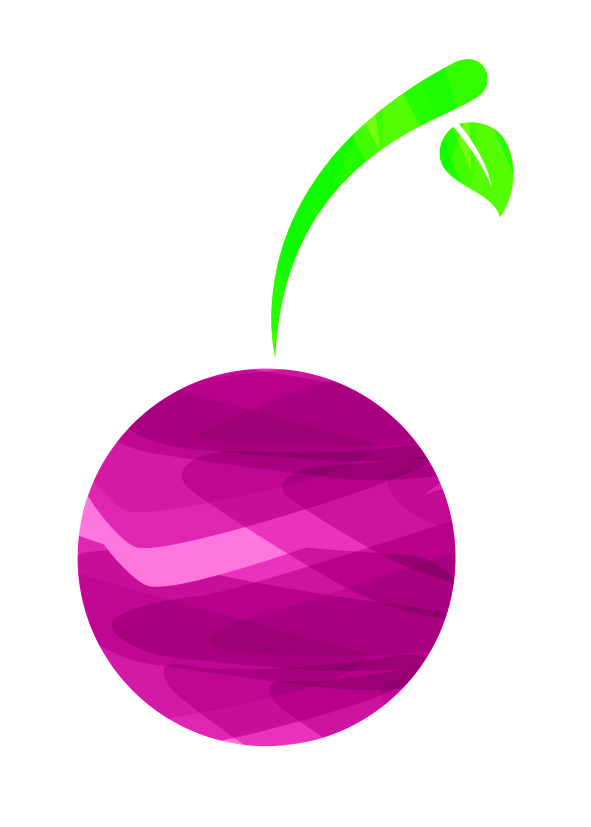 NAME:BUSINESS NAME:ADDRESSPOSTCODETELEPHONEDAY/EVEMOBILEE-MAILADVERT (please tick)Inside front/back cover   (colour)                                  £150ADVERT (please tick)Full page colour                                                           £140Full page B&W                                                             £130   ADVERT (please tick)Half page                                                                     £85 ADVERT (please tick)Quarter page                                                                £50ADVERT (please tick)Banner space around main arena                                    £50   With 1 metre banner made by sign-media                     £120                                                                for more than 1 banner please contact us for price    Other advertising :-I ENCLOSE CHEQUE/CASH FOR £Bacs payment to: Black Cherry Fair: sort code: 20:90:56 account number: 10218782Cheques made payable to Rotary Club of Chertsey (Black Cherry fair) ltd. Post to: Black Cherry Fair, 31 Grove Rd, Chertsey, Surrey. KT16 9DNPlease TICK one of the following sentences:I would like my advert to remain the same as last yearI would like to be contacted with regard to text and layout of my advertI ENCLOSE CHEQUE/CASH FOR £Bacs payment to: Black Cherry Fair: sort code: 20:90:56 account number: 10218782Cheques made payable to Rotary Club of Chertsey (Black Cherry fair) ltd. Post to: Black Cherry Fair, 31 Grove Rd, Chertsey, Surrey. KT16 9DNPlease TICK one of the following sentences:I would like my advert to remain the same as last yearI would like to be contacted with regard to text and layout of my advertI ENCLOSE CHEQUE/CASH FOR £Bacs payment to: Black Cherry Fair: sort code: 20:90:56 account number: 10218782Cheques made payable to Rotary Club of Chertsey (Black Cherry fair) ltd. Post to: Black Cherry Fair, 31 Grove Rd, Chertsey, Surrey. KT16 9DNPlease TICK one of the following sentences:I would like my advert to remain the same as last yearI would like to be contacted with regard to text and layout of my advertPLEASE RETURN FORM BY JUNE 9th, 2023DEADLINE FOR COPY JUNE 16th, 2023Once your application has been received we will send you confirmation of reserved space and contact youwith regard to text and layout where necessary.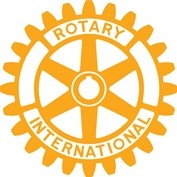 PLEASE RETURN FORM BY JUNE 9th, 2023DEADLINE FOR COPY JUNE 16th, 2023Once your application has been received we will send you confirmation of reserved space and contact youwith regard to text and layout where necessary.PLEASE RETURN FORM BY JUNE 9th, 2023DEADLINE FOR COPY JUNE 16th, 2023Once your application has been received we will send you confirmation of reserved space and contact youwith regard to text and layout where necessary.